Other language                                EnglishTranslation works:                          IT translation and proofreading for the leading professional and largest software company, Web website (Use Trados), Web localization (http://www.binly.com.tw)、(http://chuanpen-packing.com), Software manual localization, Translation of patent report for CPU SOCKET for CPU companyAutobiography:                      I am Richard who live in Taiwan and can speak in Chinese. Because my father was an English teacher, I picked it up by osmosis. Although I work full-time in the company, I sometimes study in English. I tried to start to be a freelance English translator in 2003 due to being interested in English. From now on, I have 15-year experiences in English to Chinese and Chinese to English. I specialize in computer, network, software manuals,IT, business, marketing, law,patents, certificates, medication, contracts, chemical, machine, finance etc. I have many works such as  journals and papers like manuals, MIS, website localization (http://www.binly.com.tw)、 (http://chuanpen-packing.com), contracts, medical journals, certificates,contracts, chemical journal. I have also passed the TOEIC with the score of 525. I can use Trados 2015 and 2017. PERSONAL INFORMATIONRichard Lin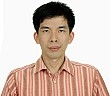 Residence: No. 129, YuChe village,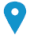  Madou district, Tainan City +886936843102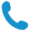 kiwi0627@ms48.hinet.net; kiwi0627@gmail.com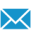 Date of birth 06/27/1975 | Nationality TaiwaneseOCCUPATIONAL FIELDTranslation WORK EXPERIENCESWORK EXPERIENCES06/2014 – in progressTaiwanInterpreter/Translator in Champion Manpower ServicesWorking as an English translator / interpreter. I translate the documents for the companies in Southern Taiwan Science Park, such as OI, regulations, dissemination, announcement, statement, warning report form. Sometimes, I assist in taking foreign workers to seek medical service or support the company such as EPISTAR for interpretation .  09/1999 - 10/2013TaiwanMIS staff in Chien Shing Stainless Steel Co. Ltd. Use Informix 4GL to develop and manage the company, the job related to computer and servers. EDUCATION AND TRAININGEDUCATION AND TRAINING06/1993 – 09/1997Bachelor degree in Management Information System in Chang Jung Christian University 09/1990 – 06/1993National Beimen Senior High schoolPERSONAL SKILLS AND COMPETENCESMother tongueTraditional ChineseLanguage Certifications              2013TOEIC 525Computer skills and competencesCompetences in  Windows, Microsoft  Office Internet Explorer, Mozilla Firefox, Google Chrome, Dropbox and Outlook Express, Trados 2015 and 2017Social skills, competences and additional informationIndependent, responsible and friendly person. Strong team spirit, good communication skills, great interest in foreign languages, countries and cultures.